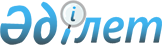 О внесении изменений в решение областного маслихата (XXIV сессия, II созыв) от 30 декабря 2002 года N 94/24 "О проекте (схемах) зонирования территорий городов и районов области"
					
			Утративший силу
			
			
		
					Решение маслихата Павлодарской области от 25 августа 2010 года N 300/26. Зарегистрировано Департаментом юстиции Павлодарской области 10 сентября 2010 года N 3170. Утратило силу решением Павлодарского областного маслихата от 23 февраля 2021 года № 10/2-VII
      Сноска. Утратило силу решением Павлодарского областного маслихата от 23.02.2021 № 10/2-VII (вводится в действие по истечении десяти календарных дней после дня его первого официального опубликования).
      В соответствии с пунктом 2 статьи 8 Земельного кодекса Республики Казахстан от 20 июня 2003 года, пункта 1 статьи 6 Закона Республики Казахстан "О местном государственном управлении и самоуправлении в Республике Казахстан" от 23 января 2001 года, областной маслихат РЕШИЛ:
      1. Внести в решение областного маслихата (XXIV сессия, II созыв) от 30 декабря 2002 года N 94/24 "О проекте (схемах) зонирования территорий городов и районов области" (зарегистрированное в Реестре государственной регистрации нормативных правых актов за N 1600 от 22 января 2003 года) следующие изменения:
      Подпункт 1 пункта 1 указанного решения "г. Павлодар (приложение 1)" исключить.
      2. Настоящее решение вводится в действие по истечении десяти календарных дней после дня его первого официального опубликования.
      3. Контроль за выполнением данного решения возложить на постоянную комиссию областного маслихата по экологии и охране окружающей среды.
					© 2012. РГП на ПХВ «Институт законодательства и правовой информации Республики Казахстан» Министерства юстиции Республики Казахстан
				
Председатель сессии
А. Касицин
Секретарь областного маслихата
Р. Гафуров